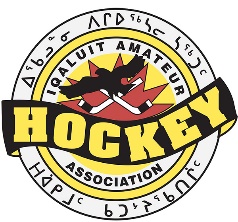 Iqaluit Amateur Hockey Association (IAHA)Tel: P.O Box 1199, Iqaluit, NU, X0A 0H0Tournament Registration Fee Collection FormThis form must be complete for all tournament travel. All fees must be collected before handing in to the treasurer.Registration Fee: $450.00Tournament Name and Date:___________________________________________________________Group Travelling:_____________________________________________________________________Total amount collected:___________________		Amount given to Treasurer:  _____________Head Coach Signature:___________________________________   Date:__________________________Treasurer Signature:____________________________________     Date:__________________________Player NameParent NameAmount CollectedDate Collected